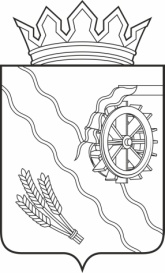 АДМИНИСТРАЦИЯ ШЕГАРСКОГО РАЙОНА                                                    ТОМСКОЙ ОБЛАСТИП О С Т А Н О В Л Е Н И Е22.06.2023	№ 543с. Мельниково              Об утверждении Правил использования  водных объектов общего           пользования для личных и бытовых нужд, расположенных на территории                                                                                    Шегарского  района Томской области      В соответствии с Федеральным законом от 06.10.2003 года №131-ФЗ «Об общих принципах организации местного самоуправления в Российской Федерации», статьями 6, 27 Водного кодекса Российской Федерации, в целях обеспечения безопасности людей на водных объектах, охране их жизни и здоровья, предупреждения несчастных случаев на водных объектах на  территории Шегарского  района Томской области                                                ПОСТАНОВЛЯЮ:1. Утвердить Правила использования водных объектов общего пользования для личных и бытовых нужд, расположенных на территории Шегарского  района Томской области  согласно приложению к настоящему постановлению.2. Считать утратившим силу:  постановление Администрации Шегарского района Томской области от 23.05.2017 № 435 «Об утверждении Правил использования  водных объектов общего пользования, расположенных на территории муниципального образования «Шегарский  район», для личных и бытовых нужд.          3. Настоящее постановление опубликовать в газете «Шегарский вестник» и разместить на официальном сайте Администрации Шегарского района в информационно-телекоммуникационной сети «Интернет» (http://www.shegadm.ru).          4. Настоящее постановление вступает в силу со дня его опубликования.          5. Контроль за исполнением настоящего постановления возложить на заместителя Главы Шегарского района по вопросам жизнеобеспечения и безопасности.Глава Шегарского района                                                                           А.К. МихкельсонИсп. С.Д. Демин8(38247)21451 Приложениек постановлению Администрации Шегарского  района Томской областиот  22.06.2023         № 543ПРАВИЛАиспользования водных объектов общего пользования  для личных и бытовых нужд,  расположенных на территории Шегарского района Томской области1. Общие положения1.1. Настоящие Правила Использования водных объектов общего пользования, расположенных на территории муниципального образования                  Шегарский район Томской области для личных и бытовых нужд (далее-Правила) определяют требования, предъявляемые к забору (изъятию) воды для личных и бытовых нужд, отдыху, туризму, спорту, рыболовству, водопою разработаны в соответствии с Водным кодексом Российской Федерации, Федеральным законом от 06.10.2003 года № 131-ФЗ «Об общих принципах организации местного самоуправления в Российской Федерации», и обязательны для всех физических и юридических лиц на территории Шегарского района Томской области.1.2. Использование водных объектов общего пользования гражданами для целей, не связанных с удовлетворением личных и бытовых нужд, осуществляется на основании договоров водопользования или решений о предоставлении водных объектов в пользование, если иное не предусмотрено Водным кодексом Российской Федерации.1.3. Для целей питьевого и хозяйственно-бытового водоснабжения должны использоваться водные объекты общего пользования, защищенные от загрязнения и засорения, пригодность которых для указанных целей определяется на основании санитарно – эпидемиологических заключений в соответствии с законодательством Российской Федерации.1.4. Поверхностные водные объекты являются водными объектами общего пользования, то есть общедоступными водными объектами, если иное не предусмотрено Водным кодексом Российской Федерации.1.5. Каждый гражданин вправе иметь доступ к водным объектам общего пользования и бесплатно использовать их для личных и бытовых нужд, если иное не предусмотрено Водным кодексом Российской Федерации, другими федеральным законами.1.6. При осуществлении общего водопользования разрешается пользоваться водными объектами для отдыха, туризма, спорта, любительского и спортивного рыболовства в соответствии с правилами охраны жизни людей на водных объектах в Томской области, утвержденных постановлением Администрации Томской области от 12.11.2010 №223а.2. Права граждан при использовании водных объектов общего пользованияКаждый гражданин вправе:2.1. иметь доступ к водным объектам общего пользования и бесплатно использовать их для личных и бытовых нужд, если иное не предусмотрено законодательством Российской Федерации;2.2. пользоваться (без использования механических транспортных средств) береговой полосой таких водных объектов для передвижения и пребывания около них;2.3. получать в установленном порядке информацию о состоянии водных объектов общего пользования, о приостановлении или ограничении водопользования;2.4. использовать водные объекты общего пользования в целях удовлетворения личных и бытовых нужд для:2.4.1. плавания и причаливания плавучих средств, в том числе маломерных судов, водных мотоциклов и других технических средств, предназначенных для отдыха на водных объектах;2.4.2. любительского  рыболовства в соответствии с законодательством о водных биологических ресурсах;2.4.3. забора водных ресурсов для полива садовых, огородных, дачных земельных участков, предоставленных или приобретенных для ведения личного подсобного хозяйства, а также водопоя скота, проведения работ по уходу за домашними животными и птицей;2.4.4. купания, отдыха, туризма, занятия спортом;2.4.5. питьевого и хозяйственно-бытового водоснабжения.
3. Обязанности граждан при использовании водных объектовобщего пользования3.1. При использовании водных объектов общего пользования граждане обязаны:
         3.1.1. соблюдать требования, установленные водным законодательством Российской Федерации, законодательством в области охраны окружающей среды, в том числе о санитарно-эпидемиологическом благополучии населения, о водных биоресурсах и иных нормативных правовых актов в указанных сферах, а также настоящих Правил;3.1.1. рационально использовать водные объекты общего пользования, соблюдать условия водопользования, установленные законодательством;
          3.1.4. не допускать ухудшения качества воды водоемов, среды обитания объектов животного и растительного мира, а также нанесения ущерба хозяйственным и иным объектам;3.1.2. не допускать уничтожения или повреждения почвенного покрова и объектов животного и растительного мира на берегах водоемов;3.1.3. соблюдать правила пожарной безопасности, принимать меры по недопущению аварийных ситуаций, влияющих на состояние водных объектов и береговой полосы;3.1.4. соблюдать меры безопасности;3.1.5. соблюдать другие требования, установленные законодательством Российской Федерации и Томской  области.
4. Запреты, установленные при использовании водных объектов общего пользования4.1. При использовании водных объектов общего пользования для личных и бытовых нужд, в том числе и береговой полосы этих водных объектов, запрещается:
         4.1.1. мойка, заправка топливом и ремонт автотранспортных средств и др. механизмов;
         4.1.2. сброс мусора с плавучих средств, водного транспорта, а также утечка и слив нефтепродуктов, других опасных веществ;4.1.3. сброс, складирование или захоронение жидких и твердых бытовых, промышленных, строительных отходов, минеральных удобрений и ядохимикатов, снега и сколов льда, обрез и деревьев (кустарников), смета с дворовых территорий, территорий хозяйствующих субъектов, улиц населенных пунктов и мостов;4.1.4. организация объектов размещения отходов;4.1.5. размещение средств и оборудования, загрязняющих или засоряющих водные объекты, либо береговую линию водного объекта, а также влекущих за собой возникновение чрезвычайных ситуаций;4.1.6. забор водных ресурсов для целей питьевого и хозяйственно-бытового водоснабжения в случаях установления ограничения или запрета в пользовании водным объектом;4.1.7. занятие береговой полосы водного объекта общего пользования, а также размещение в ее пределах устройств и сооружений, ограничивающих свободный доступ к водному объекту;4.1.8. снятие, самовольная установка, повреждение оборудования и средств обозначения участков водных объектов, информационных и ограничительных знаков или иных предупредительных щитов;4.1.9. создание препятствий водопользователям, осуществляющим пользование водным объектом общего пользования на основаниях и в порядке, предусмотренном водным законодательством, ограничение их прав, а также создание помех и опасности для судоходства и людей;4.1.10. сброс сточных и (или) дренажных вод с нарушением требований, установленных статьей 44 Водного кодекса Российской Федерации;4.1.11. распашка земель в границах прибрежных защитных полос;4.1.12. выпас сельскохозяйственных животных, организация для них летних лагерей, ванн в пределах прибрежной защитной полосы, а также в местах, отведенных для отдыха граждан;4.1.13. применение источников загрязнения, засорения и истощения водных объектов, расположенных в пределах территории приусадебных, дачных, садово-огородных участков;4.1.14. движение и стоянка автотранспортных средств (кроме автомобилей специального назначения) в пределах береговой полосы водного объекта общего пользования, за исключением их движения по дорогам и стоянки на дорогах и в специально оборудованных местах, имеющих твердое покрытие;         4.1.15. занятие браконьерством или другими противоправными действиями;
         4.1.16. совершение иных действий, угрожающих жизни и здоровью людей, нарушающих права и законные интересы других лиц или наносящих вред окружающей природной среде.
5. Использование водоохранных зон5.1. Юридические лица, физические лица и индивидуальные предприниматели при использовании водных объектов общего пользования должны соблюдать режим использования водоохранных зон и прибрежных защитных полос, ширина которых установлена Водным кодексом Российской Федерации.5.2. В границах водоохранных зон запрещается:         5.2.1. использование сточных вод в целях повышения почвенного плодородия;         5.2.2. размещение кладбищ, скотомогильников, объектов размещения отходов производства и потребления, химических, взрывчатых, токсичных, отравляющих и ядовитых веществ, пунктов захоронения радиоактивных отходов, а также загрязнение территории загрязняющими веществами, предельно допустимые концентрации которых в водах водных объектов рыбохозяйственного значения не установлены;         5.2.3. осуществление авиационных мер по борьбе с вредными организмами;         5.2.4. движение и стоянка транспортных средств (кроме специальных транспортных средств), за исключением их движения по дорогам и стоянки на дорогах и в специально оборудованных местах, имеющих твердое покрытие;         5.2.5. строительство и реконструкция автозаправочных станций, складов горюче-смазочных материалов (за исключением случаев, если автозаправочные станции, склады горюче-смазочных материалов размещены на территориях портов, инфраструктуры внутренних водных путей, в том числе баз (сооружений) для стоянки маломерных судов, объектов органов федеральной службы безопасности), станций технического обслуживания, используемых для технического осмотра и ремонта транспортных средств, осуществление мойки транспортных средств;          5.2.6. хранение пестицидов и агрохимикатов (за исключением хранения агрохимикатов в специализированных хранилищах на территориях морских портов за пределами границ прибрежных защитных полос), применение пестицидов и агрохимикатов;         5.2.7. сброс сточных, в том числе дренажных, вод;         5.2.8. разведка и добыча общераспространенных полезных ископаемых (за исключением случаев, если разведка и добыча общераспространенных полезных ископаемых осуществляются пользователями недр, осуществляющими разведку и добычу иных видов полезных ископаемых, в границах предоставленных им в соответствии с законодательством Российской Федерации о недрах горных отводов и (или) геологических отводов на основании утвержденного технического проекта в соответствии со статьей 19.1 Закона Российской Федерации от 21 февраля 1992 года N 2395-1 "О недрах").6. Использование водных объектов общего пользования длярекреационных целей6.1. Использование водных объектов общего пользования для отдыха, купания, туризма, спорта, а также для проведения массовых мероприятий допускается с соблюдением требований настоящих Правил, а также с учетом Правил охраны жизни людей на водных объектах в Томской области, утвержденных постановлением Администрации Томской области от 12.11.2010 №223а.6.2. Проектирование, строительство, реконструкция, ввод в эксплуатацию и эксплуатация зданий, строений, сооружений для рекреационных целей, в том числе для обустройства пляжей, осуществляются в соответствии с водным                                            законодательством и законодательством о градостроительной деятельности.
          6.3. Ограничение, приостановление или запрещение использования водных объектов для купания, массового отдыха, плавания на маломерных судах или других рекреационных целей осуществляются в соответствии с Водным кодексом Российской Федерации с обязательным оповещением населения через средства массовой информации, специальными информационными знаками, устанавливаемыми вдоль берегов водных объектов, или иными способами, а так же в соответствии с настоящими Правилами.6.5.Любительское рыболовство.
6.5.1. Любительское рыболовство должно осуществляться с учетом Правил рыболовства для Западно-Сибирского  рыбохозяйственного бассейна, утвержденных Приказом Министерства сельского хозяйства Российской Федерации от 30.10.2020 № 646.6.6. Плавание на маломерных судах.6.6.1. Использование водных объектов общего пользования для плавания и причаливания на маломерных судах и других технических средств допускается с соблюдением требований Правил пользования водными объектами, расположенными на территории Томской области, для плавания на маломерных судах, утвержденных постановлением Администрации Томской области от 06.04.2011 №96а. 7. Использование водных объектов для обеспечения пожарной безопасности7.1. Забор (изъятие) водных ресурсов для тушения пожаров допускается из любых водных объектов без какого-либо разрешения, безвозмездно и в необходимом для ликвидации пожаров количестве.7.2. Использование водных объектов, предназначенных для обеспечения                           пожарной безопасности, для иных целей запрещается.8. Приостановление или ограничение водопользования8.1. Водопользование может быть приостановлено или ограничено в случаях:
         8.1.1. угрозы причинения вреда жизни или здоровью населения;8.1.2. возникновения радиационной аварии или иных чрезвычайных ситуаций природного или техногенного характера;8.1.3. причинения вреда окружающей среде.9. Предоставление информации о правилах использования водных объектов общего пользования9.1. Представление гражданам информации о правилах использования водными объектами общего пользования осуществляется органами местного самоуправления муниципального образования «Шегарский район» посредством:9.1.1. распространения информации через средства массовой информации (районная газета «Шегарский вестник»), официальный сайт органов местного самоуправления Шегарского района Томской области (http://www.shegadm.ru);9.1.2. установки специальных информационных знаков вдоль берегов водных объектов общего пользования.9.2. Информационные знаки устанавливаются в соответствии с требованиями, предусмотренными Правилами охраны жизни людей на водных объектах  в Томской области, утвержденных постановлением Администрации Томской области от 12.11.2010 №223а.ЛИСТ СОГЛАСОВАНИЯК проекту:              Об утверждении Правил использования  водных объектов общего           пользования для личных и бытовых нужд, расположенных на территории                                                                                    Шегарского  района Томской области*  Замечания по проекту прилагаются в письменном виде, о чем делается запись в графе «Примечание».С.Д. Демин2-14-51Ф.И.О.должностьВизаДата поступления на согласованиеДата согласованияПримечание*А.О. Тырышкин- заместитель Главы Шегарского района по вопросам жизнеобеспечения и безопасностиМ.С.Мальчуковский Начальник отдела строительства и архитектурыВ. Б. Прищепов- начальник юридического отделаЛ.А.Соловьева- управляющий делами